Cambois Primary School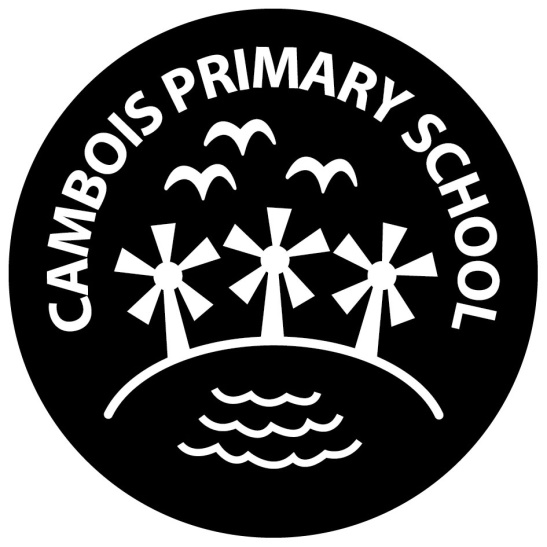 Sex Education PolicyDate created: September 2018 Date review: September 2021Mission/Vision Statement Cambois Primary School exists to provide the focus for our children to develop to their full potential, as individuals and as members of the school and wider community, in a secure, caring and happy environment. Children, parents, school staff and governors work in partnership for the benefit of all. As a school, we seek continually to enrich the lives of those entrusted to our care through a broad and balanced curriculum, designed to meet the needs of each child, enabling them to acquire the skills, attitudes and values necessary for life. By regular review, we evaluate progress and develop strategies on the basis of sound educational practice and moral values. Sex and Relationship education is an integral part of our personal, social and health education programme, an area which is considered important throughout our school. We believe that sex and relationship education is an ongoing process, which should start in the home and continue at school. This process should happen in partnership with parents. A positive effort has and will continue to be made to inform and involve parents. The school’s programme of sex and relationship education will be embedded within the school’s PSHCE curriculum and will help children to respect themselves and others. The programme is tailored to the age and physical and emotional maturity of the children and is delivered by the school staff and invited professionals. Rationale We have based our schools sex education policy on the DFEE guidance document ‘Sex and Relationship Education Guidance’ (ref DFEE 0116/2000). In this document, sex education is defined as ‘learning about physical, moral and education development. It is about understanding the importance of family life, stable and loving relationships, respect, love and care’. Sex education is part of the personal, social and health education curriculum in our school. While we use sex education to inform children about sexual issues, we do this with regard to matters of morality and individual responsibility, and in a way that allows children to ask and explore moral questions. We do not use sex education as a means of promoting any form of sexual orientation. It is also about the teaching of sex, sexuality and sexual health. Aims  To provide a secure, sensitive and caring framework where learning and discussion can take place  To provide information which is easy to understand, relevant and appropriate for the needs, age and maturity of the pupils  Encourage the use of correct vocabulary  To foster self- worth and awareness, together with a sense of moral responsibility  To help the children to acquire and practise important life skills such as critical thinking, decision making, communication and assertiveness  To ensure that sex education is available to all children regardless of gender, ability, cultural or religious background in line with the school’s policy on equal opportunities Objectives Sex and relationship teaching will be delivered via two areas of the curriculum. 1. Through national curriculum Science/PSHCE where At Key Stage 1: -  Children should know that humans develop at different rates.  The animals including humans, move, feed, grow, use their senses and reproduce  To recognise and compare the main external parts of bodies of the humans  That humans and animals can produce offspring and these grow into adults  To recognise the similarities between themselves and others and treat others with sensitivity.At Key Stage 2:-  Begin to know about and have some understanding of the physical, emotional and social changes, which take place at puberty.  Know that there are many different kinds of friendship; be able to talk about friends with important adults.  That the life processes common to humans and other animals include nutrition, growth and reproduction  The main stages of the human life cycle As with other PSHCE units, Sex Education will develop in response to key questions  Sex education at the school will be developmental and age appropriate  Pupils will be taught about the nature of the human body and how it grows and changes  Sex education will be taught within the context of relationships and family lifeThe school public health nurse will deliver specific sexual educational and relationships lessons. The National Healthy School Standard. We now participate in the National Healthy School Standard scheme, which promotes health education. As participants in this scheme we:  Consult with parents on matters of health education policy.  Involve children in our school regarding sex education.  Look positively at any local initiatives that support us in providing the best sex education teaching programme that we can devise, including the school nurse. Organisation We teach sex education through different aspects of the curriculum. While we carry out the main sex education teaching in our personal, social and health education (PSHCE) curriculum, we also teach some sex education through other subject areas (for example science) Teachers inform children about puberty and how a baby is born. For this aspect of the schools teaching, we follow that guidance material in the national scheme of work for science. In Key Stage 1 we teach children about how animals, including humans, move, feed and reproduce, and we also teach them about the main parts of the body. Children learn to appreciate the differences between people and how to show respect for each other. In Key Stage 2 we teach about life processes and the main stages of the human life cycle in greater depth. In Years 5 and 6 we place a particular emphasis on health education, as many children experience puberty at this age. We liase with the Local Health Authority about suitable teaching materials to use with our children in these lessons. Teachers do their best to answer all questions with sensitivity and care. By the end of Key Stage 2, we ensure that both boys and girls know how babies are born, how their bodies change during puberty, what menstruation is, and how it affects women. We always teach this with due regard for the emotional development of the children. We inform all parents and carers when the children in Years 5 and 6 will be doing SRE education lessons. All are also welcome to view the programme of lessons, ask questions about any issues and how they are taught, and to see the materials the school uses in its teaching. The role of parents The school is well aware that the primary role in children’s sex education lies with parents and carers. We wish to build a positive and supporting relationship with the parents of children at our school through mutual understanding, trust and co-operation. In promoting this objective we:  Inform parents about the school’s sex education policy and practice  Answer any questions that parents may have about the sex education of their child  Take seriously any issue that parents raise with teachers or governors about this policy of the arrangements for sex education in the school. If a parent wishes their child to be withdrawn from sex education lessons, they should discuss this with the Headteacher, and make it clear which aspects of the programme they do not wish their children to participate in. The school always complies with the wishes of parents in this regard, however many aspects of the lesson are part of the Science curriculum which is statuary and PSHCE/SRE is soon to become statuary. The role of other members of the community.We encourage other valued members of the community to work with us to provide advice and support to the children with regard to health education. In particular, members of the Local Health Authority, such as the school nurse give us valuable support with our sex education programme. Confidentiality Discussion will be encouraged at all times Ground rules for discussion excluding personal questioning of staff or pupils will be established We shall attempt to deal with questions in a sensitive, open, frank and matter of fact way. Questions concerning homosexuality, sexually transmitted diseases and contraception will be answered if raised. Difficult or explicit questions do not have to be answered directly. Teachers will use their own discretion in these situations. Most groups will be mixed age and gender but if felt more appropriate, single sex or age groups may be formed. Teachers conduct sex education lessons in a sensitive manner and in confidence. However, if a child makes a reference to being involved, or likely to be involved in sexual activity, then the teacher will take the matter seriously and deal with it as a matter of child protection. Teachers will respond in a similar way if a child indicates that they may have been a victim of abuse. In these circumstances the teacher will deal with it as a matter of urgency. If the teacher has concerns, they will draw their concerns to the attention of the Headteacher. The Headteacher will then deal with the matter in consultation with health care professionals. (See also Child Protection Policy) The role of the headteacher It is the responsibility of the Headteacher to ensure that both staff and parents are informed about our sex education policy, and that the policy is implemented effectively. It is also the head teacher’s responsibility to ensure that members of staff are given sufficient training, so that they can teach effectively and handle any difficult issues with sensitivity. The Headteacher liases with external agencies regarding the school sex education programme, and ensures that all adults who work with children on these issues are aware of the school policy, and that they work within this framework. The Headteacher monitors this policy on a regular basis and reports to governors, when requested, on the effectiveness of the policy. Equal opportunities Pupils will have the opportunity to participate in SRE. However, parents have the right to withdraw their children from some of the curriculum after discussion with the headteacher and if the school is notified in writing. Child Protection All staff have an awareness and are trained in child protection procedures. (See policy) Staff Support and Development It is appreciated that some staff may feel less comfortable with this area of the curriculum. All staff will be supported with appropriate training and support and if preferred, alternative staff or visiting professionals may be asked to deliver the curriculum. Governors The Governors responsible for the curriculum are kept informed of any new developments and progress made pertaining to sex education. 